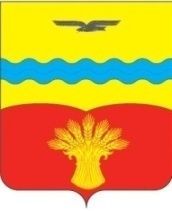 АДМИНИСТРАЦИЯ  МУНИЦИПАЛЬНОГО  ОБРАЗОВАНИЯ КИНЗЕЛЬСКИЙ СЕЛЬСОВЕТ  КрасногвардейскОГО районА  оренбургской ОБЛАСТИП О С Т А Н О В Л Е Н И Ес. Кинзелька11.09.2020                                                                                                                        № 144-п  О проведении публичных (общественных) слушаний о намечаемой хозяйственной и иной деятельности по объекту АО «Оренбургнефть»: 5792П «Сбор нефти и газа со скважин №№ 821, 822, 823 Северо-Калинового месторождения» на территории муниципального образования Кинзельский сельсовет Красногвардейского района Оренбургской области         В соответствии с Федерального закона от 06 октября 2003 года   № 131-ФЗ «Об общих принципах организации местного самоуправления в Российской Федерации», Федеральным законом № 174-ФЗ «Об экологической экспертизе», приказом Госкомэкологии РФ от 16.05.2000 № 372 «Об утверждении Положения об оценке воздействия намечаемой хозяйственной деятельности на окружающую среду в Российской Федерации», в соответствии с обращением ООО «СамараНИПИнефть» № ИСХ-ПИР-14201 от 14.08.2020 года, в целях выявления общественных предпочтений и их учета в процессе оценки воздействия намечаемой хозяйственной и иной деятельности на окружающую среду: 1. Провести публичные (общественные) слушания в порядке, определенном Положением о публичных слушаниях в муниципальном образовании Кинзельский сельсовет, утвержденным решением Совета депутатов муниципального образования Кинзельский сельсовет от 28.06.2018 года № 25/1, о намечаемой хозяйственной и иной деятельности по объекту АО «Оренбургнефть»: 5792П «Сбор нефти и газа со скважин №№ 821, 822, 823 Северо-Калинового месторождения»:16 октября 2020 года в 15-00 часов местного времени в помещении администрации сельсовета по адресу: с. Кинзелька, ул. Школьная , 7а.Проект разработан ООО «СамараНИПИнефть». 2. Предложить жителям сельсовета, депутатам Совета депутатов сельсовета, общественным объединениям, действующим на территории сельсовета, а также руководителям организаций, индивидуальным предпринимателям, действующим на территории муниципального образования Кинзельский сельсовет в сфере, соответствующей теме слушаний принять участие в публичных слушаниях.3. Обеспечить своевременное обнародование  проекта для строительства линейного объекта АО «Оренбургнефть»: 5792П «Сбор нефти и газа со скважин №№ 821, 822, 823 Северо-Калинового месторождения» на территории Кинзельского сельсовета Красногвардейского района Оренбургской области.4.  Установить, что постановление вступает в силу после обнародования.5. Контроль за исполнением постановления оставляю за собой.Глава сельсовета                                                                                                  Г.Н. РаботяговРазослано: в дело, АО «Оренбургнефть», ООО «СамараНИПИнефть», для обнародования, отделу архитектуры и градостроительства, прокурору района.